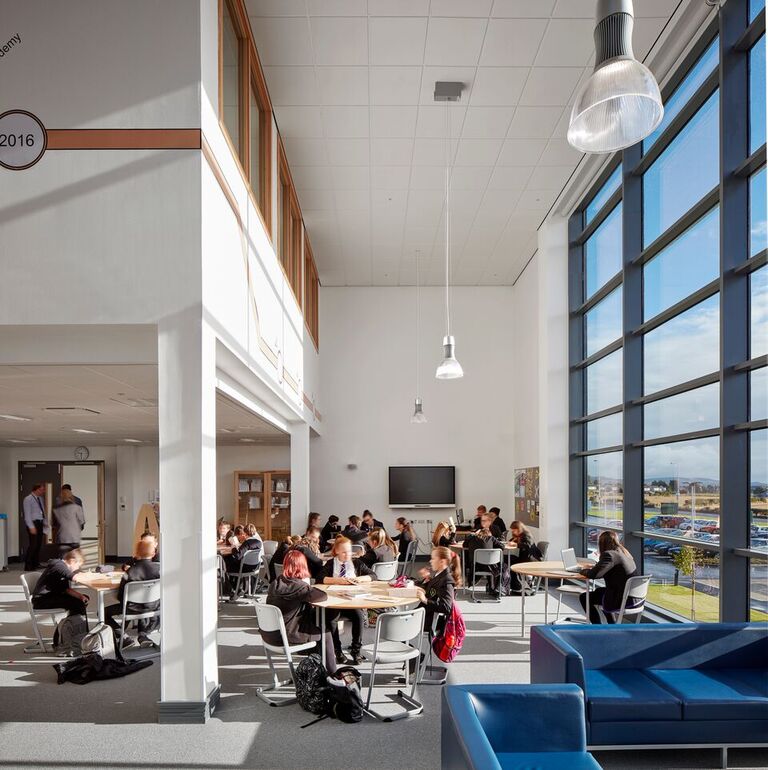 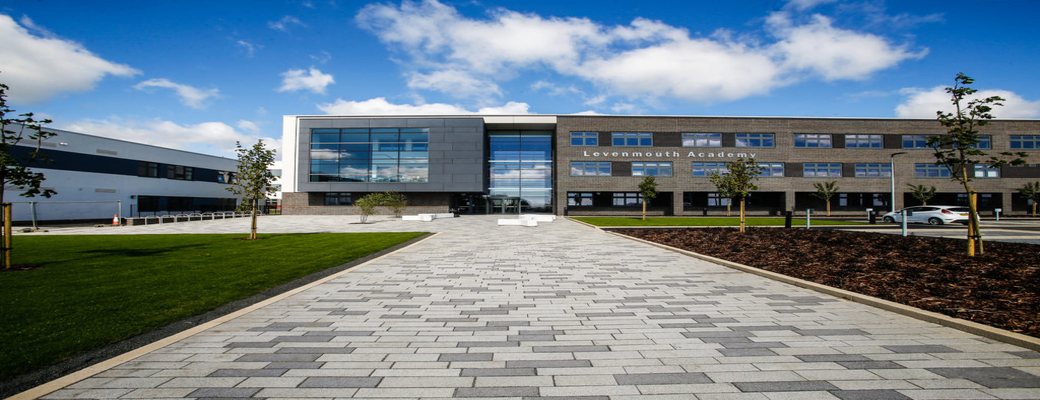 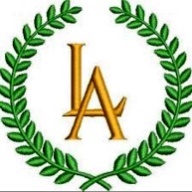 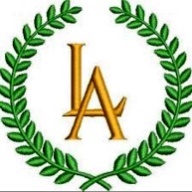 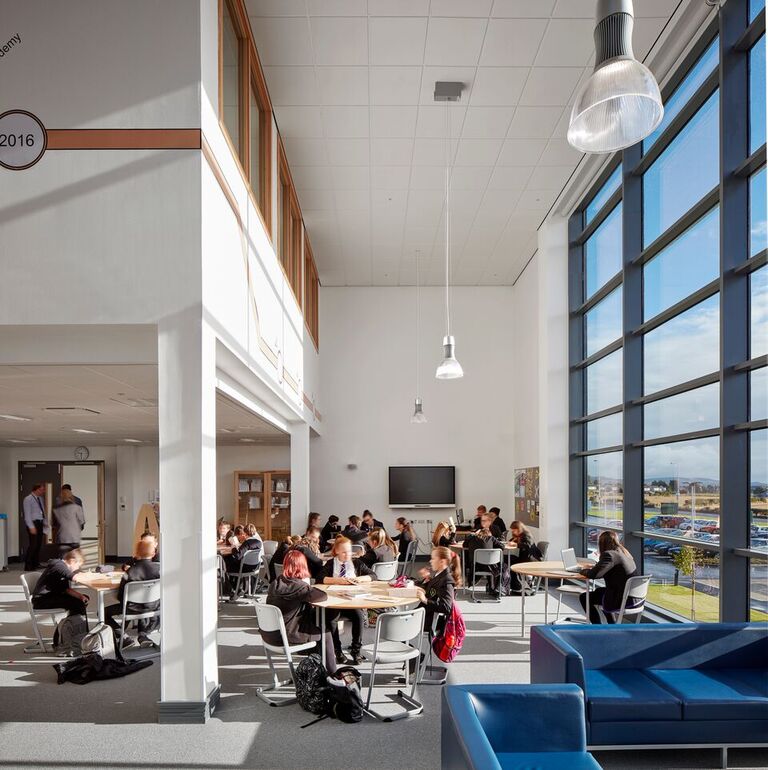 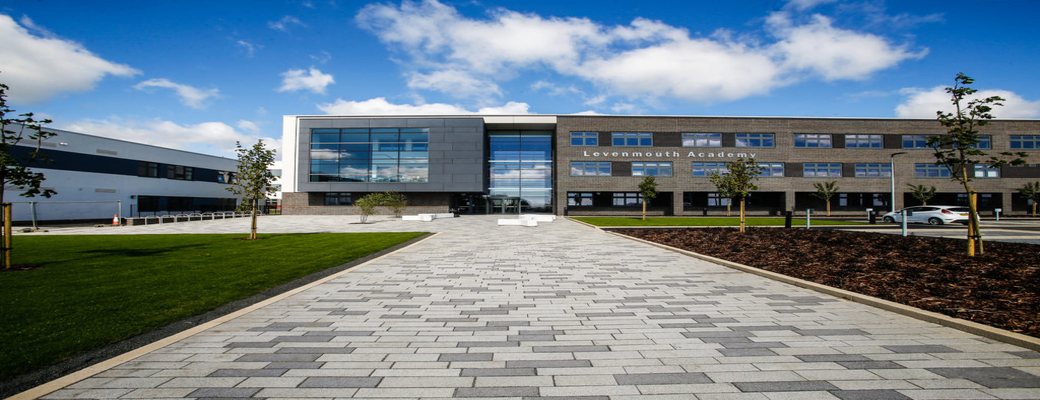 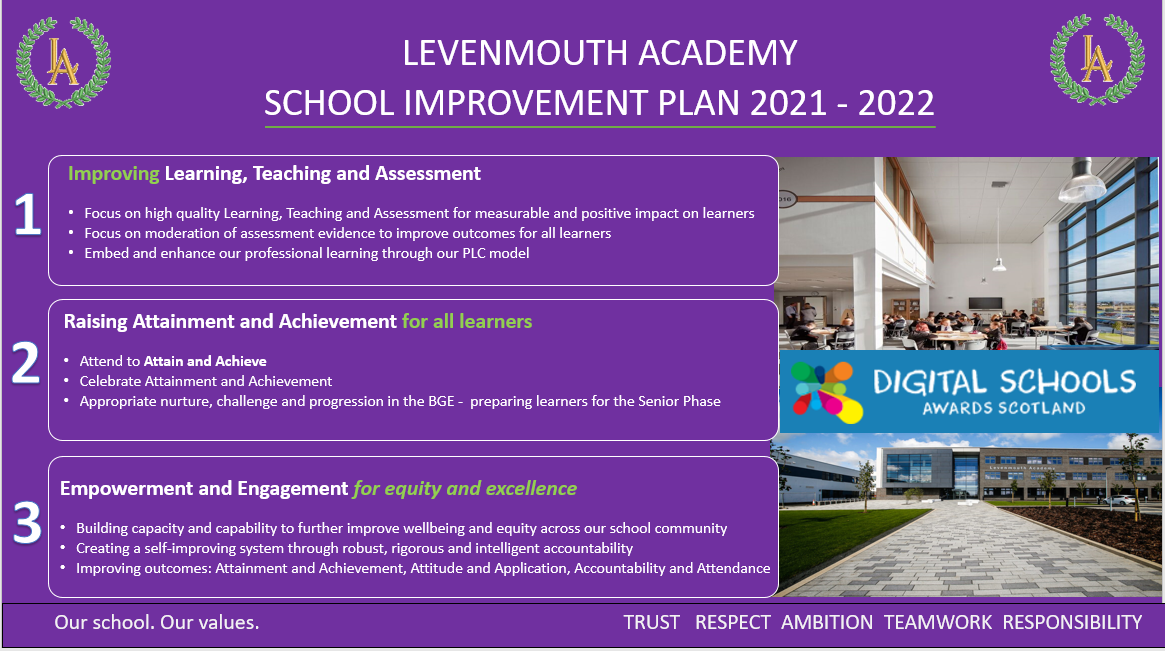 Agile Recovery InformationContinuing into 2021 – 2022, Levenmouth Academy is committed to work to support recovery from the Covid-19 pandemic, with sharp focus on mental health and wellbeing, and targeted work to improve equity.  This underpins our continued focus on improvement.  Our plan is driven by an ambitious improvement plan, following on from the challenging times for our whole community during COVID-19 and will:Support the school in responding to the immediate demands arising from the Covid-19 pandemic; Provide a basis for learning in relation to the school’s pandemic response, including areas where different ways of working, required as a consequence of the pandemic, have proved beneficial both to families and staff;Allow us to seek to include the experience of young people, families, staff and partners of Levenmouth Academy;Support Levenmouth Academy in working towards its longer-term strategic goals, continuing to embed our vison and values;Pupil wellbeing remains at the core of our agile response and ongoing planning for improvement – for equity and excellence.National Improvement Framework Priority:   Available hereImprovement in attainment, particularly literacy and numeracyClosing the attainment gap between the most and least disadvantaged young peopleImprovements in employability skills and sustained, PSLD for all young people  National Improvement Framework Priority:   Available hereImprovement in attainment, particularly literacy and numeracyClosing the attainment gap between the most and least disadvantaged young peopleImprovements in employability skills and sustained, PSLD for all young people  National Improvement Framework Priority:   Available hereImprovement in attainment, particularly literacy and numeracyClosing the attainment gap between the most and least disadvantaged young peopleImprovements in employability skills and sustained, PSLD for all young people  National Improvement Framework Priority:   Available hereImprovement in attainment, particularly literacy and numeracyClosing the attainment gap between the most and least disadvantaged young peopleImprovements in employability skills and sustained, PSLD for all young people  National Improvement Framework Priority:   Available hereImprovement in attainment, particularly literacy and numeracyClosing the attainment gap between the most and least disadvantaged young peopleImprovements in employability skills and sustained, PSLD for all young people  National Improvement Framework Priority:   Available hereImprovement in attainment, particularly literacy and numeracyClosing the attainment gap between the most and least disadvantaged young peopleImprovements in employability skills and sustained, PSLD for all young people  National Improvement Framework Priority:   Available hereImprovement in attainment, particularly literacy and numeracyClosing the attainment gap between the most and least disadvantaged young peopleImprovements in employability skills and sustained, PSLD for all young people  HGIOS4 Quality IndicatorsHGIOS4 Quality Indicators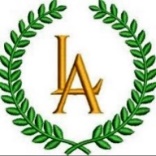 Learning Teaching and AssessmentLearning Teaching and AssessmentLearning Teaching and AssessmentNIF Drivers – Colour coded to driver diagramNIF Drivers – Colour coded to driver diagramQI 1.1 Self-evaluation for self-improvementQI 1.2 Leadership of LearningQI 1.3 Leadership of change (learning)QI 2.3 Learning, teaching and assessment QI 2.2 CurriculumQI 3.1 Improving wellbeing, equality and inclusionQI 3.2 Raising attainment and achievement              QI 1.1 Self-evaluation for self-improvementQI 1.2 Leadership of LearningQI 1.3 Leadership of change (learning)QI 2.3 Learning, teaching and assessment QI 2.2 CurriculumQI 3.1 Improving wellbeing, equality and inclusionQI 3.2 Raising attainment and achievement              Learning Teaching and AssessmentLearning Teaching and AssessmentLearning Teaching and AssessmentOur priorities – School ImprovementSchool LeadershipTeacher ProfessionalismAssessment of Learner’s progressOur priorities – School ImprovementSchool LeadershipTeacher ProfessionalismAssessment of Learner’s progressExpected ImpactStrategic Actions PlannedStrategic Actions PlannedResponsibilitiesMeasure of Success(Triangulation of Evidence)Measure of Success(Triangulation of Evidence)TimescalesHigh quality Learning and TeachingEmbedding and enhancing Levenmouth Learning Standard.Class Visits and Quality Assurance focused specifically around high quality learning, teaching and assessment.Identify and share effective practice across school.Professional Learning Communities (PLCs) model with a focus on improving Learning, Teaching and Assessment.Embedding and enhancing Levenmouth Learning Standard.Class Visits and Quality Assurance focused specifically around high quality learning, teaching and assessment.Identify and share effective practice across school.Professional Learning Communities (PLCs) model with a focus on improving Learning, Teaching and Assessment.DHT (Learning and Teaching)PT (Learning and Teaching)DHT Faculty LinksPTs CurriculumAll Teaching Staff High quality learning evidenced through observation.Positive feedback from young people via pupil voice.Young people that are engaged in learning – improving trends in Depts.Feedback from practitioners around improvements in engagement of young people/successes in Departments (also linked to SQR) High quality learning evidenced through observation.Positive feedback from young people via pupil voice.Young people that are engaged in learning – improving trends in Depts.Feedback from practitioners around improvements in engagement of young people/successes in Departments (also linked to SQR) Continual evaluation/observation by DHTs/PTsImproving learning progression in Numeracy from P6-P7 to S1.Meeting all learners’ needs in Mathematics via appropriate pace and challenge in Numeracy.Increased expectations of all young people – greater understanding of levels by young people, parents/carers and stakeholders.  Evidenced through QI evidence processesStrategic initiative for 2021-2023.  Year 1 – Small test of change involving associate primary schoolsLevenmouth Cluster Moderation Project (P6-7/S1) – specific CLPL focus on understanding of standards, alignment and progression – strategic improvement planning (Y1) being expanded in Y2.Levenmouth Cluster Moderation Project (P6-7/S1) to build capacity in Mathematics TeachersLaunch of improved BGE tracker in Mathematics to ensure more effective progression and tracking value added. Strategic initiative for 2021-2023.  Year 1 – Small test of change involving associate primary schoolsLevenmouth Cluster Moderation Project (P6-7/S1) – specific CLPL focus on understanding of standards, alignment and progression – strategic improvement planning (Y1) being expanded in Y2.Levenmouth Cluster Moderation Project (P6-7/S1) to build capacity in Mathematics TeachersLaunch of improved BGE tracker in Mathematics to ensure more effective progression and tracking value added. DHT (Attainment – N Haddow)DHT (Curriculum)PT BGE Maths/Numeracy in liaison with PTC MathsCTs (Mathematics)P6-7 Class TeachersHT (Methilhill PS) and Joleen McCool (Improvement Officer) – led by N Haddow DHTTeacher feedback (P6-7 + S1) Learner feedback – experiences in Mathematics and NumeracyImprovements in S1 performance for almost all learners – assessment data evidenceTracking Mathematics and Numeracy outcomesTeacher feedback (P6-7 + S1) Learner feedback – experiences in Mathematics and NumeracyImprovements in S1 performance for almost all learners – assessment data evidenceTracking Mathematics and Numeracy outcomesSession 2021-2022Cluster discussion/launch – Term 1Review in Terms 3 and 4 and agree future actions/interventionsImproving learning progression in Literacy from P7 to S1.Meeting all learners’ needs in English with appropriate pace and challenge in S1 CurriculumIncreased expectations for young people – greater understanding of levels and benchmarks.Cluster Moderation (Literacy) Project (P7-S1) Focus on embedding and reviewing previous project work (pre-pandemic)Embed BGE tracking in English and Literacy. Cluster Moderation (Literacy) Project (P7-S1) Focus on embedding and reviewing previous project work (pre-pandemic)Embed BGE tracking in English and Literacy. DHT (School Improvement)DHT (Curriculum)PT BGE English/Literacy in liaison with PTC EnglishCTs (English)P6-7 Class TeacherPT Learning, Teaching and AssessmentMore curricular progression and alignment – evidence in young people’s outcomes.Improved L3+ CfE declarations by S3 of up to 5%  Specifically;Listening at Level 3+ from 71% to 74%Reading at Level 3+ from 65% to 68%Writing at Level 3+ from 64% to 67%More curricular progression and alignment – evidence in young people’s outcomes.Improved L3+ CfE declarations by S3 of up to 5%  Specifically;Listening at Level 3+ from 71% to 74%Reading at Level 3+ from 65% to 68%Writing at Level 3+ from 64% to 67%Term 1 – Virtual Cluster meetingTerm 2 – Material Sharing/CLPL and Moderating the StandardTerm 3 – Moderation and planning for S1 CurriculumOngoing EvaluationOngoing EvaluationOngoing EvaluationOngoing EvaluationOngoing EvaluationOngoing EvaluationOngoing EvaluationNational Improvement Framework Priority:    Available hereImprovement in employability skills and sustained positive SLD for all young peopleImprovement in attainment, particularly in literacy and numeracyImprovement in young people’s health and well-beingNational Improvement Framework Priority:    Available hereImprovement in employability skills and sustained positive SLD for all young peopleImprovement in attainment, particularly in literacy and numeracyImprovement in young people’s health and well-beingNational Improvement Framework Priority:    Available hereImprovement in employability skills and sustained positive SLD for all young peopleImprovement in attainment, particularly in literacy and numeracyImprovement in young people’s health and well-beingNational Improvement Framework Priority:    Available hereImprovement in employability skills and sustained positive SLD for all young peopleImprovement in attainment, particularly in literacy and numeracyImprovement in young people’s health and well-beingFife Priorities/Local Plan PrioritiesLevenmouth Area Plan Opportunities for All 2.2.1, 2.2.2, 2.2.3 available hereFife Priorities/Local Plan PrioritiesLevenmouth Area Plan Opportunities for All 2.2.1, 2.2.2, 2.2.3 available hereFife Priorities/Local Plan PrioritiesLevenmouth Area Plan Opportunities for All 2.2.1, 2.2.2, 2.2.3 available hereFife Priorities/Local Plan PrioritiesLevenmouth Area Plan Opportunities for All 2.2.1, 2.2.2, 2.2.3 available hereQI (HGIOS 4)QI (HGIOS 4)Raising Attainment and Achievement for all learnersRaising Attainment and Achievement for all learnersRaising Attainment and Achievement for all learnersRaising Attainment and Achievement for all learnersNIF DriversNIF DriversQI 1.1 Self-evaluation for self-improvementQI 1.2 Leadership of LearningQI 1.3 Leadership of change (learning)QI 2.3 Learning, teaching and assessment QI 3.1 Improving wellbeing, equality and inclusionQI 3.2 Raising attainment and achievementQI 3.3 Employability and Creativity SkillsQI 1.1 Self-evaluation for self-improvementQI 1.2 Leadership of LearningQI 1.3 Leadership of change (learning)QI 2.3 Learning, teaching and assessment QI 3.1 Improving wellbeing, equality and inclusionQI 3.2 Raising attainment and achievementQI 3.3 Employability and Creativity SkillsRaising Attainment and Achievement for all learnersRaising Attainment and Achievement for all learnersRaising Attainment and Achievement for all learnersRaising Attainment and Achievement for all learnersOur priorities – School ImprovementSchool LeadershipTeacher ProfessionalismAssessment of Learner’s progressOur priorities – School ImprovementSchool LeadershipTeacher ProfessionalismAssessment of Learner’s progressExpected ImpactStrategic Actions PlannedStrategic Actions PlannedResponsibilitiesResponsibilitiesMeasure of Success(Triangulation of Evidence)Measure of Success(Triangulation of Evidence)TimescalesImprovements in AttendanceImprovement in attendance levels across all stages – focus on “attend to achieve” – aiming to be in line with Fife average for attendance.Improvements in all attainment and achievement measures – tracked against improvements in attendance.Universal Provision that engages all young people in an appropriate curriculum, tailored to meet their needs.Clearer understanding of HNIOS across all stakeholders.Cluster focus on Attendance.  DHT Pupil Support, Education Manager and 4 Associate Primaries focusing on attendance improvement model.Levenmouth Academy Small Test of Change group (S1s) - bespoke T/T and curriculum to support improvements in attendance and engagement. S1 targeted groups of young people to address historical attainment and engagement challenges. Identified collaboratively with Associate Primaries.Pupil focus groups to explore reasons for gaps in attendance with appropriate interventions thereafter.Strategic approach to improving inclusive practice – supported by PTs Pupil Support (ASN)Cluster focus on Attendance.  DHT Pupil Support, Education Manager and 4 Associate Primaries focusing on attendance improvement model.Levenmouth Academy Small Test of Change group (S1s) - bespoke T/T and curriculum to support improvements in attendance and engagement. S1 targeted groups of young people to address historical attainment and engagement challenges. Identified collaboratively with Associate Primaries.Pupil focus groups to explore reasons for gaps in attendance with appropriate interventions thereafter.Strategic approach to improving inclusive practice – supported by PTs Pupil Support (ASN)DHT Pupil Support, Cluster HT and Ed. ManagerDaily – Pupil Support Officers – reducing learner non-engagement and period truancy Daily – Attendance Support Worker Weekly - SLT Meeting – Attendance itemFortnightly – House Meetings.Monthly – SLT data DHT Pupil Support, Cluster HT and Ed. ManagerDaily – Pupil Support Officers – reducing learner non-engagement and period truancy Daily – Attendance Support Worker Weekly - SLT Meeting – Attendance itemFortnightly – House Meetings.Monthly – SLT data Improved attendance % for young people – focus at House Meetings.Greater engagement of target groups – impact of success from pupil voice, percentage attendance and parental engagement improvement.Tracking of targeted groups shows a reduction in the attainment gap over the course of S1.KPIs – improvements against VC and Fife/National average linked to attendance improvements.Attendance Sub Group supporting enhanced role clarity as part of strategic work.Improved attendance % for young people – focus at House Meetings.Greater engagement of target groups – impact of success from pupil voice, percentage attendance and parental engagement improvement.Tracking of targeted groups shows a reduction in the attainment gap over the course of S1.KPIs – improvements against VC and Fife/National average linked to attendance improvements.Attendance Sub Group supporting enhanced role clarity as part of strategic work.Cluster Attendance project ongoing 2021-2022PSO Support – dailyASW Support – dailySLT Attendance focus – weeklyHouse Meeting Attendance focus – fortnightlyDHT RAA data sharing on attendance - monthlyExpected ImpactStrategic Actions PlannedStrategic Actions PlannedResponsibilitiesResponsibilitiesMeasure of Success(Triangulation of Evidence)Measure of Success(Triangulation of Evidence)TimescalesImprovements in Performance Improvements in performance in S3 at Third Level Achieved (CfE Declarations) data for Numeracy and Literacy.Numeracy increase at Level 3+ of 10%.  Increase from 74% to 84%Literacy increase at Level 3+ of 3% overall.  Specifically;Listening at Level 3+ from 71% to 74%Reading at Level 3+ from 65% to 68%Writing at Level 3+ from 64% to 67%Almost all young people recording achievements in Literacy and Numeracy via Skills Framework and Achievements recording.Embed and review revised Instruments of Assessments for Literacy and Numeracy, leading to improved outcomes for almost all young people.Regular and robust tracking of all young people to ensure targets are met throughout the Broad General Education.  Intelligent accountability.Specific focus on SNSA data to better plan for the needs of all learners through teacher/departmental intervention for targeted improvement.SNSA training for English and Mathematics Department – to shape, implement and drive improvements.Implementation of combined whole school tracker to include all attainment, achievement and 9 key characteristics dataEmbed and review revised Instruments of Assessments for Literacy and Numeracy, leading to improved outcomes for almost all young people.Regular and robust tracking of all young people to ensure targets are met throughout the Broad General Education.  Intelligent accountability.Specific focus on SNSA data to better plan for the needs of all learners through teacher/departmental intervention for targeted improvement.SNSA training for English and Mathematics Department – to shape, implement and drive improvements.Implementation of combined whole school tracker to include all attainment, achievement and 9 key characteristics dataDHT School Improvement (Numeracy + Maths)DHT Curriculum (English)PT BGE English/LiteracyPT BGE Maths/NumeracyClass Teachers (Lit/Num)DHT Raising Attainment (Skills Framework/ Achievement)PT Learning, Teaching and AssessmentPTs Raising AttainmentPupil Support AssistantsDHT School Improvement (Numeracy + Maths)DHT Curriculum (English)PT BGE English/LiteracyPT BGE Maths/NumeracyClass Teachers (Lit/Num)DHT Raising Attainment (Skills Framework/ Achievement)PT Learning, Teaching and AssessmentPTs Raising AttainmentPupil Support AssistantsLevel 3 Assessments to ascertain levels.Ongoing evidence gathering and recording via Literacy and Numeracy ongoing assessments.Observation of Numeracy Starter and plenary tasks and Numeracy-specific lessons show alignment to appropriate CfE level with pace and challenge to further extend numeracy focus and improvementEvidence of learners better prepared for the Senior Phase and National Qualifications, evidenced through improved outcomes for young people.Ongoing tracking and minutes of robust liaison between DHTs + PTs – success indication - performance increase of 10% in NumeracyLevel 3 Assessments to ascertain levels.Ongoing evidence gathering and recording via Literacy and Numeracy ongoing assessments.Observation of Numeracy Starter and plenary tasks and Numeracy-specific lessons show alignment to appropriate CfE level with pace and challenge to further extend numeracy focus and improvementEvidence of learners better prepared for the Senior Phase and National Qualifications, evidenced through improved outcomes for young people.Ongoing tracking and minutes of robust liaison between DHTs + PTs – success indication - performance increase of 10% in NumeracyFocused Literacy and Numeracy assessment items/lessons from Term 1 Progress check Feb 2022 (Action Findings)Analysis in November 2021 (initial projection and intervention) February 2022 (continued strategic improvement) April 2022 – (final stage checks and focus group targeted interventions)Achievement Certification Points – October 2021 + June 2022Improvements in Performance Improvements in performance in Senior Phase Key Performance Indicators for 2021 – 2022, leading to improved outcomes for young people.Impact: Almost all young people attaining appropriate levels and a few exceeding these.Positive and improving attainment trend – value added for young people demonstrated via tracking evidence.Increase in KPIs Rigorous and robust process around effective Curriculum Pathways processRobust and rigorous SQA reviews/analysis and agreed Raising Attainment Plan by PT with Dept Teams  Shared with DHT. Focus on outcomes.Regular, robust DHT/PT monitoring of live tracking data to monitor performance via ASM process – with early intervention of ‘at risk’ candidates with intelligent accountability. Whole School approach to Learner Conversations as an intervention strategy alongside data tracking.All staff will confidently use tracking and attainment data to effectively prognosticate and estimate. Rigorous and robust process around effective Curriculum Pathways processRobust and rigorous SQA reviews/analysis and agreed Raising Attainment Plan by PT with Dept Teams  Shared with DHT. Focus on outcomes.Regular, robust DHT/PT monitoring of live tracking data to monitor performance via ASM process – with early intervention of ‘at risk’ candidates with intelligent accountability. Whole School approach to Learner Conversations as an intervention strategy alongside data tracking.All staff will confidently use tracking and attainment data to effectively prognosticate and estimate. DHT (Curriculum)PTs CurriculumPTs Pupil SupportDHT/House TeamsDHT (Curriculum)PTs CurriculumPTs Pupil SupportDHT/House TeamsTriangulated evidence gained through Pupil Self-Evaluation of progress and Identification of next steps.Measurable positive impact – value added for almost all learners – based on tracking and monitoring of ‘value added’ via BGE and SP tracking.Evidence of success and progression in the 4 “Arenas of participation” and recording development against Levenmouth Skills Framework – young people and staff having the confidence to link to attainment strategyTriangulated evidence gained through Pupil Self-Evaluation of progress and Identification of next steps.Measurable positive impact – value added for almost all learners – based on tracking and monitoring of ‘value added’ via BGE and SP tracking.Evidence of success and progression in the 4 “Arenas of participation” and recording development against Levenmouth Skills Framework – young people and staff having the confidence to link to attainment strategyQuality Improvement File inc ASM meetings, and Quality Improvement Calendar.Initial SQA Reviews meeting Aug/SpAttainment Scrutiny Meetings throughout session in line with QA Calendar.Improvements in Use of DataData informing learning, teaching and assessment.  Intelligent accountability driving improvements in performance.  Leading to improved outcomes for young people.Tracking and monitoring systems are well understood by all staff and used effectively to secure improved outcomes for learners.Strategic approach to targeted intervention – focus on Literacy Improvements in BGE.Strategic approach to targeted intervention – focus on Numeracy Improvement in BGE.Appropriate Learner Pathways in place – underpinned by intelligent use of data and attention to specific pupil aspiration and skillset.Embedding Broad General Education whole school tracking system, incorporating baseline P7 data.Further use of SNSA data across the curriculum to plan next steps in young people’s learning. Attainment Scrutiny Meetings leading to more rigorous monitoring, tracking and effective intervention – promoting impact-driven ongoing improvement.Literacy Intervention Programme (Fresh Start) for identified S1 and S2 pupils. Numeracy Improvement Plan – 1 year implementation plan.  Embedding, reviewing and enhancing numeracy delivery across the Dept. of Maths.Raising Attainment and Achievement Plan (under constant review).DHT Raising Attainment and AchievementPTs Raising AttainmentDHT/PT (Faculties)DHT/PTs (House/Support)PT EnglishPT BGE English + LiteracyPT MathsPT BGE Maths + NumeracyEvidence of improved outcomes – measurement of school against Key Performance Indicators (KPI)Improved data in INSIGHT and PowerBISQA Presentations 2021 – 2022Improvements in performance and increase in %A-C and %A-D in all areas.Improvement data for individual department.Evidence of Value Added for individual young peopleImprovements in performance in KPIs against Fife, RIC, VC and National measures.Pupil and practitioner voice through evidenced learner conversations Quality Improvement File inc ASM meetings, and Quality Improvement Calendar.Improvements in Transitions Improvements in Positive Sustained Destinations for almost all leavers to be in line with Virtual Comparator2017/2018 – 90.48%  VC 92.72%2018/2019 – 90.94%  VC 93.37%2019/2020 – 83.46%  VC 90.08%Average LA over 3 years – 88.30%Average VC over 3 years – 92.05% Appropriate curricular pathways, focus on multi-modal study, including partners such as Fife College.Better school/college partnership working to take account of labour market information/dataImproved understand of/evidence of The Career Education Standard (CES) being embedded. The majority of young people will be aware of the CES by end session 2022.Appointment of an Employability WorkerDHT on Strategic Working Group for Local Authority focused on best practice and improving outcomes for young people post school  Curricular review completed 2020/2021. Embed and review and continue to review throughout 2021.Alternative Curriculum Focus 2020 – 2022 (ongoing due to impact of COVID-19)Career Education Standard-  focus on 2020 – 2022 (ongoing due to impact of COVID-19)Cohort group engagement plan promotes increased measures in CIAG performance reports and increased 1:1 support for young people in course choices and CMS assessments.Enhanced and targeted support group identification increases engagement opportunities for all risk groups.DHT Raising AttainmentEmployability WorkerPT STEM/DYWPTs Pupil Support ** Discussion at House Team Meetings – PTs PS and DHTs discuss standing item of Leavers’ Information“Responsibility of all” area (CES)– all staff to focus on this National Improvement Framework Priority.DHT Raising AttainmentPT’s Pupil SupportSDS PartnershipMeasurable impact – improvement in SLDR data/PSD for all young people.SLDR data to show comparison to Virtual Comparator Data – 92.05% or aboveEvidenced in House Minutes Improvements in school/college partnership evidenced through SLDR data – increase in % of young people accessing college as PSD.Enhanced PSDs for all young people – evidenced through INSIGHT, benchmarked against Fife, National and VC measures.Evidence through enhanced partnership working – QI 2.7 triangulated through pupil, parent and partner voice.  Evidence via LA Skills Framework – recording positive skill development.CIAG Performance Summary data shows progress in monthly reports.Curriculum Working Group – ongoingCIAG Performance Summary data House Meeting Attendance focus – fortnightlyOngoing EvaluationOngoing EvaluationOngoing EvaluationOngoing EvaluationOngoing EvaluationTransitions discussions with PTs ASN + Cluster HTs – Oct/Nov 2021 – transitions improvement planningTransitions discussions with PTs ASN + Cluster HTs – Oct/Nov 2021 – transitions improvement planningTransitions discussions with PTs ASN + Cluster HTs – Oct/Nov 2021 – transitions improvement planningTransitions discussions with PTs ASN + Cluster HTs – Oct/Nov 2021 – transitions improvement planningTransitions discussions with PTs ASN + Cluster HTs – Oct/Nov 2021 – transitions improvement planningNational Improvement Framework Priority    Closing the attainment gap between the most and least disadvantaged young peopleImprovement in employability skills and sustained SLD for young peopleNational Improvement Framework Priority    Closing the attainment gap between the most and least disadvantaged young peopleImprovement in employability skills and sustained SLD for young peopleNational Improvement Framework Priority    Closing the attainment gap between the most and least disadvantaged young peopleImprovement in employability skills and sustained SLD for young peopleNational Improvement Framework Priority    Closing the attainment gap between the most and least disadvantaged young peopleImprovement in employability skills and sustained SLD for young peopleLevenmouth Area Plan Opportunities for All 2.2.1, 2.2.2, 2.2.3 available hereLevenmouth Area Plan Opportunities for All 2.2.1, 2.2.2, 2.2.3 available hereLevenmouth Area Plan Opportunities for All 2.2.1, 2.2.2, 2.2.3 available hereLevenmouth Area Plan Opportunities for All 2.2.1, 2.2.2, 2.2.3 available hereQI (HGIOS 4)  Colour coded to HGIOS?4 QI (HGIOS 4)  Colour coded to HGIOS?4 Engagement and Empowerment for Excellence and Equity Engagement and Empowerment for Excellence and Equity Engagement and Empowerment for Excellence and Equity Engagement and Empowerment for Excellence and Equity NIF Drivers – Colour coded to NIF Driver DiagramNIF Drivers – Colour coded to NIF Driver DiagramQI 1.1 Self-evaluation for self-improvementQI 1.3 Leadership of changeQI 2.5 Family LearningQI 2.6 TransitionsQI 2.7 Partnerships   QI 3.3  Increasing creativity and employability QI 1.1 Self-evaluation for self-improvementQI 1.3 Leadership of changeQI 2.5 Family LearningQI 2.6 TransitionsQI 2.7 Partnerships   QI 3.3  Increasing creativity and employability Engagement and Empowerment for Excellence and Equity Engagement and Empowerment for Excellence and Equity Engagement and Empowerment for Excellence and Equity Engagement and Empowerment for Excellence and Equity Our prioritiesSchool improvementSchool leadershipParental engagementOur prioritiesSchool improvementSchool leadershipParental engagementExpected ImpactStrategic Actions PlannedStrategic Actions PlannedResponsibilitiesResponsibilitiesMeasure of Success(Triangulation of Evidence)Measure of Success(Triangulation of Evidence)TimescalesAll young people having equitable access to the curriculum through appropriate, learner driven requirements. Levenmouth Academy to be a fully ‘poverty-proofed’ environment. Access to care and welfare services for all young people – improved wellbeing in a nurturing environment with highly skilled practitioners.Improved attendance at school and in classes.Higher degree of learner engagement.Poverty Proofing Baseline Audit of all Departments – ensure all curricular areas and activities are Poverty Proofed.Equity to be a focus on all Departmental Improvement Plans – strategic consideration around poverty proofing, improving operational provision.Community Engagement around Poverty ProofingAll young people to have access to:Re-fresh (showering and washing)Re-plenish (free sanitary products)Re-stock (clothing bank)Re-energise (toiletries for families)Required resources and supportPoverty Proofing Baseline Audit of all Departments – ensure all curricular areas and activities are Poverty Proofed.Equity to be a focus on all Departmental Improvement Plans – strategic consideration around poverty proofing, improving operational provision.Community Engagement around Poverty ProofingAll young people to have access to:Re-fresh (showering and washing)Re-plenish (free sanitary products)Re-stock (clothing bank)Re-energise (toiletries for families)Required resources and supportDHT (School Improvement)PT Equity and ExcellenceEquity and Excellence WGELT All Classroom Teachers All single status staffDHT (School Improvement)PT Equity and ExcellenceEquity and Excellence WGELT All Classroom Teachers All single status staffData from Poverty Proofing Self-Evaluation Tool – comparison to Education Scotland/HNIOS Benchmarking against Education Scotland DocumentationParental FeedbackPupil FeedbackStaff feedback Improvements in attendance % for those in SIMD 1-3Continued development of Mental Health First Aider programme – tracking by PT Health and WellbeingEnhanced confidence and capacity of staff around Mental Health and wellbeing, evidenced through pupil voice.Data from Poverty Proofing Self-Evaluation Tool – comparison to Education Scotland/HNIOS Benchmarking against Education Scotland DocumentationParental FeedbackPupil FeedbackStaff feedback Improvements in attendance % for those in SIMD 1-3Continued development of Mental Health First Aider programme – tracking by PT Health and WellbeingEnhanced confidence and capacity of staff around Mental Health and wellbeing, evidenced through pupil voice.Full Audit by September 2021Focus on Digital Equity – ongoingFocus on accessibility – ongoing and proactiveEnhanced learner/family engagement through eradication of Digital Exclusion.Improved Digital Engagement across Cluster led by Levenmouth Academy, Digital Schools Excellence Award winner.  Systems level leadership of change – supporting Cluster Primary Schools and Secondary Schools in Clackmannanshire, Fife, Perth and Angus with developments in digital technology as a national mentor school. Impact – looking outwards for examples of best practice/idea sharing with wide group of establishments.Fife Council 1:1 Device Strategy rollout to ensure Digital Equity to all S3 pupils by end 2021.‘Test of change’ attendance group – ICT for Family Learning funded by SCVO Scotland – aiming to improve digital engagement.Cluster Digital Improvement Project – Cluster Digital Schools Scotland project with 6 associate primary schools.  ICT provision for Cluster families – aiming to improve ongoing family engagement, learning and digital engagement with Levenmouth Cluster.Fife Council 1:1 Device Strategy rollout to ensure Digital Equity to all S3 pupils by end 2021.‘Test of change’ attendance group – ICT for Family Learning funded by SCVO Scotland – aiming to improve digital engagement.Cluster Digital Improvement Project – Cluster Digital Schools Scotland project with 6 associate primary schools.  ICT provision for Cluster families – aiming to improve ongoing family engagement, learning and digital engagement with Levenmouth Cluster.DHT School ImprovementPT Digital TechnologiesTechnicians/Support TeamDHT Pupil SupportPT ASNDHT School ImprovementPrimary HTs/DHTDHT School ImprovementPT Digital TechnologiesTechnicians/Support TeamDHT Pupil SupportPT ASNDHT School ImprovementPrimary HTs/DHTImpact of evidence – pupil voice, parent voice and attendance improvements triangulating impact.Impact of evidence – pupil voice, parent voice and attendance improvements triangulating impact.1:1 Device Strategy by end 2021 (ongoing from 2020 due to global supply issues with ICT following COVID-19 pandemic)1:1 Device Strategy – monitoring ongoing throughout 2021 – 2022.Test of Change Attendance Group – ICT rollout June 2021Cluster Digital Improvement Project:Launch September 2021Review January 2022Ongoing EvaluationOngoing EvaluationOngoing EvaluationOngoing EvaluationOngoing EvaluationOngoing EvaluationOngoing EvaluationOngoing EvaluationEvaluation: June 2021Headteacher in discussion with Head of Facilities Management (Tariq Ditta) around the provision of FSM for all young people at Levenmouth Academy.  This is directly linked to our improvement area of SIP 3 (Equity and Excellence) and would support out drive to improve HWB for all – this would also have an impact on the Cost of The School Day (CTSD) directiveEvaluation: June 2021Headteacher in discussion with Head of Facilities Management (Tariq Ditta) around the provision of FSM for all young people at Levenmouth Academy.  This is directly linked to our improvement area of SIP 3 (Equity and Excellence) and would support out drive to improve HWB for all – this would also have an impact on the Cost of The School Day (CTSD) directiveEvaluation: June 2021Headteacher in discussion with Head of Facilities Management (Tariq Ditta) around the provision of FSM for all young people at Levenmouth Academy.  This is directly linked to our improvement area of SIP 3 (Equity and Excellence) and would support out drive to improve HWB for all – this would also have an impact on the Cost of The School Day (CTSD) directiveEvaluation: June 2021Headteacher in discussion with Head of Facilities Management (Tariq Ditta) around the provision of FSM for all young people at Levenmouth Academy.  This is directly linked to our improvement area of SIP 3 (Equity and Excellence) and would support out drive to improve HWB for all – this would also have an impact on the Cost of The School Day (CTSD) directiveEvaluation: June 2021Headteacher in discussion with Head of Facilities Management (Tariq Ditta) around the provision of FSM for all young people at Levenmouth Academy.  This is directly linked to our improvement area of SIP 3 (Equity and Excellence) and would support out drive to improve HWB for all – this would also have an impact on the Cost of The School Day (CTSD) directiveEvaluation: June 2021Headteacher in discussion with Head of Facilities Management (Tariq Ditta) around the provision of FSM for all young people at Levenmouth Academy.  This is directly linked to our improvement area of SIP 3 (Equity and Excellence) and would support out drive to improve HWB for all – this would also have an impact on the Cost of The School Day (CTSD) directiveEvaluation: June 2021Headteacher in discussion with Head of Facilities Management (Tariq Ditta) around the provision of FSM for all young people at Levenmouth Academy.  This is directly linked to our improvement area of SIP 3 (Equity and Excellence) and would support out drive to improve HWB for all – this would also have an impact on the Cost of The School Day (CTSD) directiveEvaluation: June 2021Headteacher in discussion with Head of Facilities Management (Tariq Ditta) around the provision of FSM for all young people at Levenmouth Academy.  This is directly linked to our improvement area of SIP 3 (Equity and Excellence) and would support out drive to improve HWB for all – this would also have an impact on the Cost of The School Day (CTSD) directive